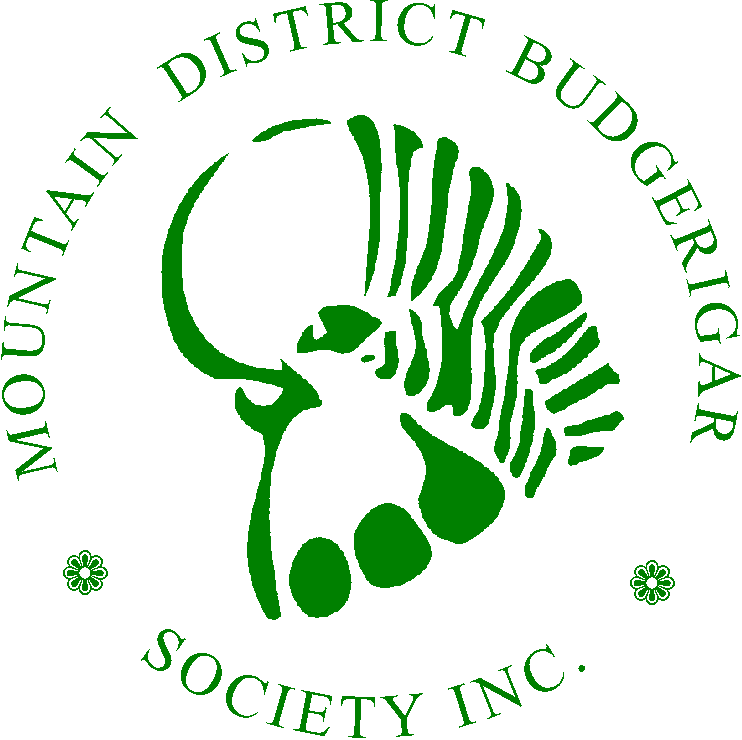 Mountain 
  District 
    Budgerigar
      Society
        Inc          President:  Jeff Wright
          Phone: 0438 643 503
          Email: jeffrey.wright@monash.edu

          Secretary: Sean Zunneberg
          Phone: 0430 225 353
          Email: zunnas@bigpond.com